APPLICATION FOR REPEAT/ SUBSTITUTE MODULE(S)ACADEMIC YEAR:20__ __, QUARTER(Q): ____MODULES TO REPEAT/SUBSTITUTE *Please mention COR for Core/Compulsory & ELE for Elective as appropriate.  + Please mention REP for Repeat/ SUB for Substitute as appropriate.Date: …………………………….         							                                                                                       Signature of the candidate 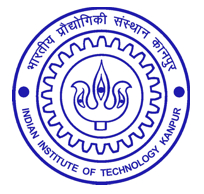 Hkkjrh; izkS|ksfxdh laLFkku dkuiqj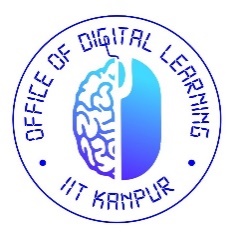 INDIAN INSTITUTE OF TECHNOLOGY KANPUR“kSf{kd foHkkXk : dk;kZy;] fMftVy yfuZax ACADEMIC SECTION: OFFICE OF DIGITAL LEARNINGName: ________________________Roll no: _________________________Programme: ______________________Department:    _________________________ Email-Id: ________________________Total Modules Completed (as on date):    In NumberTotal Modules Completed (as on date):    In NumberTotal Modules Completed (as on date):    In NumberSl NoOld Module detailsOld Module detailsOld Module detailsOld Module detailsApply for+New Module Details (if substituted)New Module Details (if substituted)Sl NoModule no.Module TitleNature*GradeModule no.Module TitleCOR/ELEREP/SUBCOR/ELEREP/SUBCOR/ELEREP/SUBRecommendation of DOPC Convener  Signature of DOPC ConvenerRecommendation of DOPC Convener  Signature of DOPC ConvenerFOR OFFICE USE ONLYFOR OFFICE USE ONLYPermission for modules to repeat/substitute as detailed above is APPROVED/ NOT APPROVEDPermission for modules to repeat/substitute as detailed above is APPROVED/ NOT APPROVEDRemarks:                                     Signature of Dealing AssistantRemarks:                                               Signature of Chairman, SOPC